Thermometer DirectionsDirections to Create your Fillable CDA ThermometerClick the “Edit & Create” button (top right)Select “Edit with Paint 3D” button (bottom choice)Zoom in on the thermometer with + sign so you can really see the dashes on the side for percentages  (know your % to goal so you can fill in)In the very top black ribbon, click “Brushes”On the side bar - to select color - select the “eyedropper” and then click in the red circle of thermometer to customize the color to the red in the thermometerIn the top black ribbon under “Brushes”, click “3D shapes”In the sidebar, select the cylinder shape from “3D objects” and draw your cylinder in the thermometer, making it as full as you want to represent your percent to goal.  Once the cylinder is in place, you can drag the edges to fill it in.Go to Menu at top left, Save As a Paint 3D Project, and you can go back later and “grow” the cylinder to make the thermometer rise.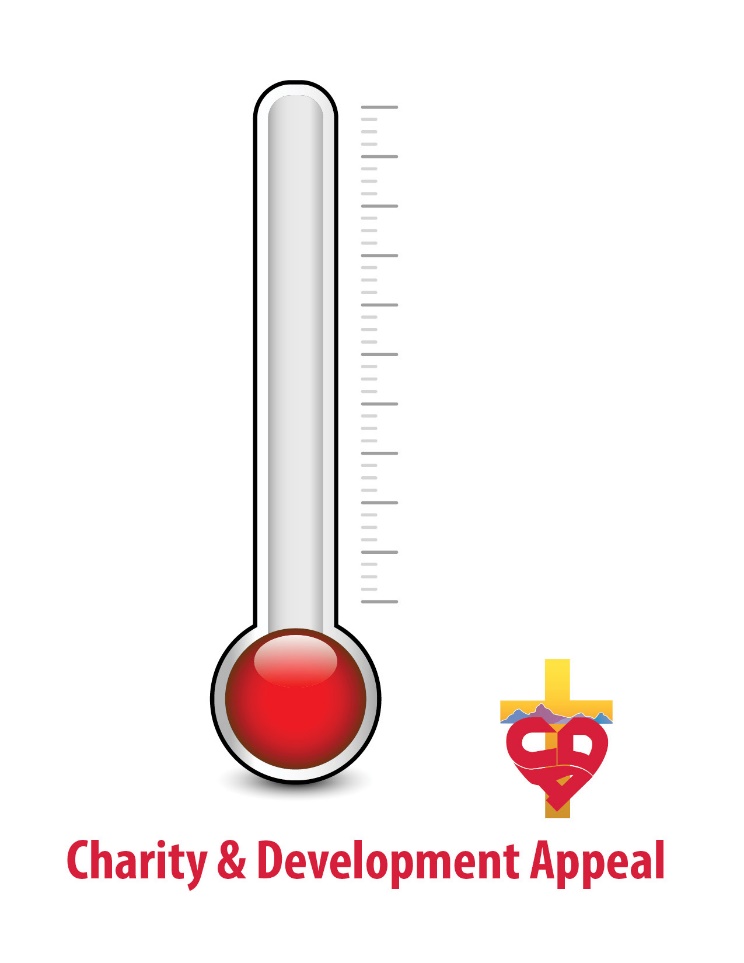 